администрация  Городского  округа  Заречныйп о с т а н о в л е н и еот__09.11.2021__  №  ___1084-П___г. ЗаречныйО проведении муниципального этапа Всероссийского профессионального конкурса «Воспитатель года России - 2022»В соответствии с Федеральным законом от 29 декабря 2012 года № 273-ФЗ 
«Об образовании в Российской Федерации», в целях повышения открытости образования, общественного и профессионального участия в формировании 
и реализации образовательной политики, развития инноваций в образовании, распространения передового педагогического опыта, на основании ст. ст. 28, 31 Устава городского округа Заречный администрация городского округа Заречный ПОСТАНОВЛЯЕТ:Провести на территории городского округа Заречный муниципальный этап Всероссийского профессионального конкурса «Воспитатель года России - 2022» (далее – Конкурс) с 17 января по 15 февраля 2022 года.Утвердить Положение о проведении муниципального этапа Всероссийского профессионального конкурса «Воспитатель года России - 2022» (прилагается).МКУ «Управление образования ГО Заречный» А.А. Михайловой организовать проведение Конкурса в соответствии с настоящим Положением.Директору МБДОУ ГО Заречный «Детство» С.А. Гордиевских, заведующему МБДОУ ГО Заречный «Маленькая страна» Н.Н. Никифоровой обеспечить участие педагогических работников в Конкурсе (не менее 1 представителя 
от организации/структурного подразделения). Контроль за исполнением настоящего постановления возложить 
на заместителя главы администрации городского округа Заречный по социальным вопросам Т.Л. Соломеину.Опубликовать настоящее постановление в Бюллетене официальных документов городского округа Заречный и разместить на официальном сайте городского округа Заречный (www.gorod-zarechny.ru). Главагородского округа Заречный                                                                             А.В. ЗахарцевУТВЕРЖДЕНОпостановлением администрациигородского округа Заречныйот__09.11.2021__  №  ___1084-П___«О проведении муниципального этапа Всероссийского профессионального конкурса «Воспитатель года России-2022»ПОЛОЖЕНИЕ о проведении муниципального этапа Всероссийского профессионального конкурса «Воспитатель года России – 2022»I. Общие положенияучредителями муниципального этапа Всероссийского профессионального конкурса «Воспитатель года России – 2022» (далее – Конкурс) являются администрация городского округа Заречный, МКУ «Управление образования ГО Заречный».Положение о Конкурсе определяет порядок организации и проведения конкурса среди педагогических работников муниципальных дошкольных образовательных организаций городского округа Заречный, реализующих программы дошкольного образования (далее – ДОО).Конкурс проводится в целях развития и поддержки творческой инициативы, профессионального роста педагогических работников ДОО, реализующих основные образовательные программы дошкольного образования.Задачами Конкурса являются: выявление и поддержка талантливых педагогов, работающих 
в соответствии с требованиями федерального государственного образовательного стандарта дошкольного образования (далее – ФГОС ДО), создание условий 
для раскрытия их творческого потенциала;стимулирование дальнейшего профессионального роста педагогических работников образовательных учреждений;распространение профессионального опыта лучших педагогических работников образовательных организаций ГО Заречный, реализующих программы дошкольного образования;повышение престижа труда педагогических работников системы дошкольного образования.II. Участники КонкурсаВ муниципальном этапе Конкурса принимают участие педагогические работники муниципальных дошкольных образовательных организаций городского округа Заречный. Стаж педагогической работы участников Конкурса должен составлять не менее 3 лет. Возраст участников не ограничивается (далее – Участники).Выдвижение кандидатов на участие в Конкурсе проводится коллегиальным органом дошкольной образовательной организации (советом дошкольной образовательной организации, общим собранием, педагогическим советом и иными коллегиальными органами организации), действующим в соответствии с уставом организации.III. Организация и условия проведения конкурсаНа этапе подготовки к конкурсу создаются организационный комитет конкурса (далее — Оргкомитет) и жюри конкурса.Состав оргкомитета и жюри утверждается приказом МКУ «Управление образования ГО Заречный».Состав Оргкомитета и жюри формируется из представителей МКУ «Управление образования ГО Заречный», образовательных организаций 
и общественных объединений и утверждается приказом начальника МКУ «Управление образования ГО Заречный».В состав Оргкомитета входят председатель, заместители председателя, ответственный секретарь, члены организационной группы и члены экспертной группы.Председатель Оргкомитета осуществляет общее руководство Оргкомитетом. В случае отсутствия председателя Оргкомитета его функции выполняет заместитель председателя Оргкомитета.Ответственный секретарь Оргкомитета:ведет делопроизводство Оргкомитета;взаимодействует с членами Оргкомитета;готовит материалы для обеспечения работы Оргкомитета;готовит информационные материалы по итогам проведения конкурса 
для размещения на официальном сайте Управления образования (zarobraz.ru) в сети «Интернет».Члены организационной группы Оргкомитета:1)  осуществляют регистрацию претендентов на участие в конкурсе;2) обеспечивают формирование и ведение базы данных участников конкурса;З) осуществляют выдачу конкурсных материалов членам экспертной группы Оргкомитета, ведут учет экспертиз, заполняют базу данных участников конкурса 
на основании оценок, выставленных членами экспертной группы Оргкомитета;4)  определяют суммарные баллы по результатам первого (заочного) этапа конкурса;5) формируют рейтинг участников конкурса по результатам проведения первого (заочного) этапа конкурса.Члены экспертной группы Оргкомитета осуществляют экспертизу конкурсных материалов участников конкурса в первом (заочном) этапе конкурса.Цель первого (заочного) этапа конкурса — оценка методической подготовки участников, умения обобщить и предъявить свой педагогический опыт на основе представленных документов. По итогам первого (заочного) этапа конкурса формируется рейтинг участников конкурса и определяются участники второго (очного) этапа конкурса — 5 участников, занявших позиции с 1 по 5 (включительно) в рейтинге участников конкурса.Для оценивания выполнения участниками заданий второго (очного) этапа конкурса создается жюри конкурса. Жюри конкурса состоит из членов жюри конкурса 
и председателя жюри конкурса, обеспечивающего руководство работой жюри конкурса и взаимодействие с ответственным секретарем Оргкомитета.Цель второго (очного) этапа конкурса — оценка уровня профессионального мастерства участников второго (очного) этапа конкурса и определение победителя конкурса.По итогам второго (очного) этапа конкурса жюри конкурса формирует рейтинг участников второго (очного) этапа конкурса.Конкурс проводится с 17 января по 15 февраля 2022 года.Конкурс проводится в два этапа:I (заочный) этап – с 17 января по 31 января 2022 года – прием материалов Конкурса (до 30 января 2022 года), определение участников II (очного) этапа  (31 января 2021 года); II (очный) этап – с 02 февраля по 15 февраля 2022 года -  выполнение конкурсных испытаний в соответствии с жеребьёвкой (до 15 февраля 2022 года) – финал муниципального этапа Конкурса. При сохранении сложной санитарно-эпидемиологической обстановки 
на территории городского округа Заречный, связанной с новой коронавирусной инфекцией COVID 19, конкурсные мероприятия будут проходить в дистанционном режиме.Финалисты Конкурса выполняют конкурсные испытания в соответствии 
с жеребьёвкой. Финал Конкурса является открытым мероприятием.Проведение Конкурса на всех этапах предполагает оценку профессиональной компетентности педагогических работников дошкольных образовательных организаций в условиях реализации федерального государственного образовательного стандарта дошкольного образования, творческой индивидуальности конкурсантов, наличия инновационного опыта. Основные принципы организации Конкурса: добровольность участия, открытость, объективность, равенство возможностей всех участников.Документы на участие в Конкурсе необходимо подать до 30 января 2022 года (включительно) в электронном виде в МКУ «Управление образования ГО Заречный» 
на e-mail: bulisova_nb@zarobraz.ru c пометкой «Конкурс».Документы кандидатов на участие в конкурсе принимаются в электронном виде объемом до 1Гб, сформированные в одну заархивированную папку (.rar; .zip) 
или ссылкой на Яндекс Диск, Google Диск. Материалы могут быть использованы 
для публикаций в средствах массовой информации и при подготовке учебно-методических материалов конкурса с письменного согласия участника конкурса.Для участия в конкурсе кандидат представляет следующие документы:анкета участника конкурса в двух форматах word (.doc) (с активной ссылкой 
на личный интернет-ресурс участника) и pdf (.pdf) (приложение № 1);согласие на обработку персональных данных в формате pdf (.pdf), заполненное участником лично по форме (приложение № 2);информационная карта участника муниципального этапа конкурса «Воспитатель года России – 2022» (приложение № З);копия диплома о профессиональном образовании в формате pdf (.pdf), заверенная руководителем образовательной организации;копия страниц первой записи и последней записи трудовой книжки 
в формате pdf (.pdf), заверенная руководителем образовательной организации;аналитическая записка участника конкурса о результатах его педагогической деятельности за последние З года в формате word (.doc) объем не более 20 000 компьютерных знаков — до 10 страниц формата А4, завизированная участником конкурса и руководителем образовательной организации;проект (сценарий) педагогического мероприятия (занятия) с детьми в формате word (.doc) объем не более 6 000 компьютерных знаков — до З страниц формата А4, регламент занятия — до 20 минут, заявка на педагогическое мероприятие (приложение № 4);«Визитная карточка «Я-педагог» презентационные материалы (видеоролик) участника конкурса, подготовленные с учетом рекомендаций, представленных 
в приложении № 5 к настоящему положению.Документы на участие в конкурсе принимаются в сроки, установленные 
в объявлении о проведении конкурса.В регистрации в качестве участника конкурса может быть отказано 
по следующим причинам: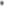 поступление документов позже срока, установленного в объявлении 
о проведении конкурса;несоответствия представленных документов требованиям, установленным пунктом 20 настоящего положения.Кандидату на участие в конкурсе, которому отказано в регистрации, не позже, чем в трехдневный срок после окончания приема документов на адрес электронной почты, указанный в анкете участника конкурса, направляется уведомление об отказе 
в регистрации в качестве участника конкурса с указанием причин (причины) отказа.Зарегистрированные кандидаты на участие в конкурсе принимают участие 
в первом (заочном) этапе конкурса.Представленные на Конкурс документы возврату не подлежат и могут быть использованы при подготовке учебно-методических материалов Конкурса.Комиссия подводит итоги регистрации кандидатов на участие в Конкурсе 
и формирует списочный состав конкурсантов, утверждаемый Оргкомитетом Конкурса.Оргкомитет Конкурса принимает решение об утверждении состава конкурсантов не позднее 30 января 2022 года.В течение 2 дней со дня принятия Оргкомитетом решения о составе участников Конкурса Комиссия размещает информацию о составе участников на сайте 
МКУ «Управление образования ГО Заречный».IV. Порядок проведения конкурса Первый (заочный) этап конкурса включает в себя экспертизу следующих материалов: аналитическая записка участника конкурса, «Интернет-портфолио», «Визитная карточка «Я педагог», «Моя педагогическая находка», «Педагогическое мероприятие с детьми» (проект-сценарий).Критериями оценки аналитической записки участника конкурса являются:динамика достижений участника конкурса в образовательной деятельности 
с детьми за последние З года (от 0 до З баллов) результаты (эффективность) использования эффективных педагогических практик в образовательной деятельности участником конкурса (от 0 до З баллов);обоснованность, аргументированность результатов работы кандидата 
на участие в конкурсе (от 0 до З баллов);культура, логичность и связность изложения, грамотность (от 0 до З баллов);соотнесенность с принципами дошкольного образования федерального государственного стандарта дошкольного образования (от 0 до З баллов).Максимальное количество баллов по итогам оценки аналитической записки — 15.Критериями оценки «Интернет-портфолио» являются: содержательность, практическая значимость:авторство материалов по различным направлениям педагогической деятельности (от 0 до З баллов); ориентированность содержания материалов на различные целевые категории пользователей (дети, родители, педагоги) (от 0 до З баллов); направленность содержания материалов на отражение основных направлений развития детей в соответствии с требованиями федерального государственного образовательного стандарта дошкольного образования (далее — ФГОС ДО) (от 0 до З баллов); практико-ориентированный, интерактивный характер материалов (от 0 до З баллов); ориентированность на интерес, востребованность материалов для профессионального сообщества (от 0 до З баллов); отражение в материалах современных методических подходов в дошкольном образовании (от 0 до З баллов); отражение в материалах традиционных ценностей российского общества (от 0 до З баллов);наличие полезных ссылок на ресурсы, посвященные вопросам дошкольного образования (от 0 до З баллов);концептуальность и эргономичность:обеспеченность четкой структуры представления материалов и удобство навигации (от 0 до З баллов); доступность использования, обеспечение «обратной связи» (от 0 до З баллов); осуществление «обратной связи» (от 0 до З баллов); использование разных форм представления информации (текстовая, числовая, графическая, аудио, видео и другая информация) (от 0 до З баллов);регулярное обновление материалов (от 0 до З баллов); отсутствие орфографических, пунктуационных и грамматических ошибок (от 0 до З баллов).Максимальное количество баллов по итогам оценки «Интернет портфолио» — 42.Критериями оценки «Визитная карточка «Я — педагог»» являются: информативность и содержательность:продемонстрированные профессиональные достижения педагога в работе с воспитанниками (от 0 до 2 баллов); продемонстрированные достижения педагога в работе с родителями (законными представителями) воспитанников (от 0 до 2 баллов);продемонстрированные достижения педагога в профессиональном взаимодействии с коллегами (от 0 до 2 баллов); продемонстрированные интересы и увлечения педагога, связанные с профессиональной деятельностью (от 0 до 2 баллов); продемонстрированные аспекты профессиональной культуры педагога (от 0 до 2 баллов); продемонстрированные разнообразия форм, методов и средств педагогической деятельности (от 0 до 2 баллов); продемонстрированный индивидуальный стиль профессиональной деятельности и оригинальность (от 0 до 2 баллов); представление информации:соответствие видеоряда содержанию деятельности, педагогической находке 
(от 0 до 2 баллов); целостность и логичность композиции видеоряда (от 0 до 2 баллов);оригинальность (от 0 до 2 баллов); полнота и корректность подачи информации 
(от 0 до 2 баллов);соблюдение временного регламента (от 0 до 2 баллов).Максимальное количество баллов — 24.Критериями оценки педагогического мероприятия с детьми (проект сценария) являются:описание условий для проведения мероприятия (цель, основные задачи, планируемые результаты, наличие этапов, последовательность действий педагога (методы и приемы), деятельности (действий) детей (примерный ход мероприятия), материалы и оборудование, возраст детей) (от 0 до 5 баллов);актуальность представленной темы мероприятия (от 0 до 5 баллов);оригинальность (авторская новизна) организации и выбора содержания деятельности (от 0 до 5 баллов);соответствие содержания, методов и приемов возрасту детей (от 0 до 5 баллов);методологическая обоснованность (от 0 до 5 баллов);логичность и связность изложения, грамотность (от 0 до 5 баллов).Максимальное количество баллов по итогам оценки педагогического мероприятия с детьми (проект-сценария) — 30.Общая культура предоставления конкурсных материалов первого (заочного) этапа конкурса оценивается количеством баллов от 1 до 5.Документы и материалы каждого участника конкурса оцениваются тремя членами экспертной группы Оргкомитета независимо друг от друга. По результатам оценки представленных участниками конкурса документов и материалов Оргкомитетом определяется сумма баллов каждого участника и составляется рейтинг участников конкурса. В случае если участники конкурса, претендующие на места в рейтинге участников конкурса с 1 по 5 (включительно), набрали равное количество баллов, проводится дополнительная экспертиза конкурсных материалов двумя экспертами, ранее не принимавшими участия в оценке материалов данных участников конкурса.Результаты первого (заочного) этапа конкурса размещаются на официальном сайте в сети «Интернет» в течение З рабочих дней после завершения первого (заочного) этапа конкурса.Во втором (очном) этапе конкурса принимают участие семь участников, занимающих позиции с 1 по 5 (включительно) в рейтинге по результатам первого (заочного) этапа конкурса. В случае невозможности по объективным причинам участия 
в финальном этапе конкурса участник конкурса может быть заменен следующим 
в рейтинге по результатам первого (заочного) этапа конкурса.Второй (очный) этап конкурса включает 4 (четыре) конкурсных испытания: «Педагогическое мероприятие с детьми», «Моя педагогическая находка», 
«Мастер-класс» и «Круглый стол». Темы первых трех конкурсных испытаний участник конкурса определяет самостоятельно.Конкурсное испытание «Педагогическое мероприятие с детьми» - фрагмент практического опыта участника конкурса. Возраст детей определяется участником конкурса.Регламент: до 30 минут (проведение мероприятия — до 20 минут, ответы 
на вопросы членов жюри — до 10 минут).Оценка выполнения конкурсного задания «Педагогическое мероприятие 
с детьми» осуществляется членами жюри конкурса по следующим критериям:педагогическая мобильность (способность конструирования процесса воспитания и обучения в условиях конкретной образовательной ситуации и организации совместной деятельности с другими субъектами образовательного процесса (педагогами и воспитанниками) (от 0 до 10 баллов);методическая компетентность (соответствие содержания возрастным особенностям воспитанников, традиционным ценностям российского общества, соответствие формы, методов и приемов стимулирования, поощрения, поддержки инициативы и самостоятельности возрастным и индивидуальным особенностям воспитанников, а также реализация и целесообразность применения средств наглядности, в том числе информационно-коммуникационных технологий) (от 0 до 10 баллов);умение организовать и удерживать интерес детей в течение образовательной деятельности, поддержать детскую инициативу и самостоятельность, в том числе оказать помощь любому ребенку вне зависимости от его возможностей, особенностей поведения, состояния психического и физического здоровья, создать условия для рефлексии воспитанника по итогам мероприятия (от 0 до 10 баллов);организация конструктивного взаимодействия детей в разных видах деятельности, создание условий для свободного выбора детьми деятельности, уровня сложности выполнения заданий, участников совместной деятельности, материалов (от 0 до 10 баллов);умение использовать методы и средства анализа педагогического мероприятия, позволяющие оценить степень достижения поставленной цели, образовательных задач (воспитательных,	обучающих,	развивающих), планируемых результатов (от 0 до 10 баллов);обеспечение взаимосвязи с конкурсным испытанием «Моя педагогическая находка» (от 0 до 10 баллов).Максимальное количество баллов по итогам оценки задания «Педагогическое мероприятие с детьми» — 60.Конкурсное испытание «Моя педагогическая находка» — демонстрация конкурсантом профессионального мастерства в различных аспектах педагогической деятельности.Формат: выступление конкурсанта, демонстрирующее наиболее значимые
 в его деятельности методы и (или) приемы обучения, воспитания и развития детей дошкольного возраста, способы и формы взаимодействия с родителями (законными представителями) воспитанников.Регламент: 15 минут (10 минут — выступление участника конкурса, 5 минут — ответы на вопросы жюри конкурса).Оценка выполнения конкурсного задания «Моя педагогическая находка» осуществляется членами жюри конкурса по следующим критериям:методическая грамотность (инновационная составляющая демонстрируемых методов, приемов, способов, форм; развивающий потенциал; результативность; знание теоретической основы применяемых методов, приемов, способов, форм; цели, задачи, планируемые результаты; соотнесение потребностей участников образовательных отношений; механизмы и способы оценки результативности профессиональной деятельности) (от 0 до 16 баллов);информационная и языковая грамотность (целостность и структурированность информации; корректное использование профессиональной терминологии; ответы 
на вопросы жюри; отсутствие речевых ошибок) (от 0 до 8 баллов);оригинальность и творческий подход (оригинальные решения педагогических задач; профессиональный интерес аудитории; ораторское мастерство и артистизм) 
(от 0 до 6 баллов).Максимальное количество баллов по итогам оценки «Моя педагогическая 
находка» — 30.Конкурсное испытание «Мастер-класс» с аудиторией взрослых демонстрация отражающего современные тенденции развития дошкольного образования конкретного методического приема, метода, технологии воспитания, обучения, развития 
и оздоровления.Формат: публичное выступление перед коллегами и членами жюри, демонстрирующее конкретный методический прием, метод, технологию воспитания, обучения, развития и оздоровления, отражающий современные тенденции развития дошкольного образования.Регламент: 20 минут (15 минут — выступление участника конкурса, 5 минут — ответы на вопросы членов жюри конкурса).Оценка выполнения конкурсного задания «Мастер-класс» осуществляется членами жюри конкурса по следующим критериям:установление связи демонстрируемого опыта с требованиями федерального государственного образовательного стандарта дошкольного образования, в том числе 
с учетом одной из пяти образовательных областей (социально-коммуникативное, познавательное, речевое, художественно-эстетическое, физическое развитие), обозначение особенности реализации представляемого опыта (от 0 до 10 баллов);эффективность и результативность (обоснованность педагогической эффективности демонстрируемого опыта, продемонстрированная результативность используемой технологии, методов, приемов, умения анализировать результаты своей деятельности; наличие четкого алгоритма выступления, наличие оригинальных приемов актуализации, проблематизации, поиска и открытия, рефлексии, возможность применения другими педагогическими работниками) (от 0 до 10 баллов);актуальность и методическая обоснованность (значимость продемонстрированного опыта для достижения целей дошкольного образования, определение значимости роли и места демонстрируемой технологии, методов, приемов 
в собственной профессиональной деятельности, актуальность и научность содержания, способность к методическому и научному обобщению) (от 0 до 10 баллов);образовательный потенциал (акцентированность внимания на ценностных, развивающих и воспитательных эффектах представляемого опыта, продемонстрированная комплексность применения технологий, методов, приемов решения постановленной в мастер-классе проблемы, задачи; наличие конкретных рекомендаций по использованию демонстрируемой технологии, методов, приемов) 
(от 0 до 10 баллов);общая культура и коммуникативные качества (конструктивное взаимодействие с участниками мастер-класса, продемонстрированный широкий набор методов, приемов активизации профессиональной аудитории; точное и корректное использование профессиональной терминологии, конкретность, отсутствие речевых ошибок, точность 
и ясность ответов на вопросы жюри; использование различных способов структурирования и представления информации, оптимальность использования ИКТ 
и средств наглядности) (от 0 до 10 баллов).Максимальное количество баллов по итогам оценки «Мастер-класса» — 50.Конкурсное испытание «Круглый стол» (регламент до 45 минут).Формат: беседа на актуальную тему, демонстрирующая авторскую позицию каждого участника конкурса.Тема данного конкурсного испытания определяется Оргкомитетом и размещается на официальном сайте Управления образования.В ходе беседы предполагается выступление каждого участника конкурса продолжительностью 3—4 минуты.Оценка выполнения конкурсного задания «Круглый стол» осуществляется членами жюри конкурса по следующим критериям:знание и понимание современных тенденций развития системы дошкольного образования (продемонстрированные знания направлений развития, понимания нормативно-правовых актов дошкольного образования, понимания роли педагога 
в развитии российского дошкольного образования, готовности к совершенствованию профессиональных качеств) (от 0 до 10 баллов);умение вести профессиональный диалог (удерживать тему, обсуждаемую проблему в фокусе внимания, продолжать и развивать высказанную мысль) 
(от 0 до 10 баллов);наличие собственной позиции и умение ее предъявить (продемонстрированное понимание обсуждаемых профессиональных вопросов, предложения конструктивных и реалистичных путей решения обсуждаемых профессиональных вопросов) 
(от 0 до 10 баллов);содержательность, аргументированность и логичность высказываний в ходе обсуждения, умение обосновать заявленную позицию, оперировать достоверной информацией по обсуждаемым вопросам, четкий отбор информации для создания высказывания (от 0 до 10 баллов);убедительность, грамматическая правильность речи, использование выразительных языковых средств (от 0 до 10 баллов);коммуникативная культура (установка на специфическое, специализированное общение, ориентация на процесс непосредственной коммуникации) (от 0 до 10 баллов);соблюдение норм профессиональной этики (умение корректно возражать другому участнику при несовпадении позиций) (от 0 до 10 баллов).Максимальное количество баллов по итогам оценки выступления в рамках «Круглого стола» — 70.По результатам оценки выполнения заданий второго (очного) этапа конкурса («Педагогическое мероприятие с детьми», «Моя педагогическая находка», 
«Мастер-класс», «Круглый стол») жюри конкурса формирует рейтинг участников конкурса и итоговый протокол оценки выполнения заданий второго (очного) этапа конкурса.V. Подведение итогов конкурса и поощрение победителя и призеров конкурсаПо итогам проведения конкурса определяется победитель и призеры конкурса.Победителем является участник конкурса, занявший в рейтинге участников второго (очного) этапа конкурса первое место.Призерами являются участники конкурса, занявшие второе и третье места 
в рейтинге участников второго (очного) этапа конкурса.В случае если участники конкурса набрали равное количество баллов, учитывается место участника в рейтинге по итогам первого (заочного) этапа конкурса.Победитель и призеры конкурса утверждаются приказом МКУ «Управление образования ГО Заречный».Итоги конкурса размещаются на официальном сайте МКУ «Управление образования ГО Заречный» в сети «Интернет».Победитель конкурса выдвигается для участия в заключительном этапе Всероссийского профессионального конкурса «Воспитатель года России».Если победитель конкурса по каким-либо причинам не может принять участие 
в заключительном этапе Всероссийского профессионального конкурса «Воспитатель года России», Оргкомитет вправе направить призера конкурса, занявшего второе место.Повторное участие победителя и призеров конкурса в региональном этапе Всероссийского профессионального конкурса «Воспитатель года России» допускается 
не ранее чем через 5 лет. Исчисление пятилетнего срока начинается с 1 января года, следующего за годом участия в конкурсе.Приложение № 1к положению «О проведении муниципального этапа Всероссийского профессионального конкурса «Воспитатель года России-2022» Анкетаучастника муниципального этапа Всероссийского конкурса 
«Воспитатель года России-2022»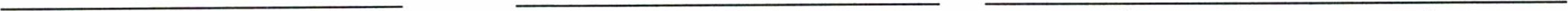 	(дата)	(подпись)	(Ф.И.О. полностью)Приложение № 2к положению «О проведении муниципального этапа Всероссийского профессионального конкурса «Воспитатель года России-2022»Форма заявления об использовании персональных данныхЗаявлениеЯ,_____________________________________________________________________________, (фамилия, имя, отчество)даю согласие на участие в муниципальном этапе конкурса «Воспитатель года России-2022» 
и внесение сведений, указанных в информационной карте участника конкурса в базу данных 
об участниках конкурса и использование, за исключением разделов «Контакты», «Документы», «Личные банковские реквизиты», для размещения в Интернете, буклетах и периодических изданиях с возможностью редакторской обработки.«____»________________20____г.                                                      _______________________                     (подпись)Приложение № 3к положению «О проведении муниципального этапа Всероссийского профессионального конкурса «Воспитатель года России-2022»Информационная карта участника муниципального этапа конкурса «Воспитатель года России – 2022_______________________________________                               (фамилия)_______________________________________                            (имя, отчество)Место для фотопортрета (4х6 см)______________________ (______________________________________)                     подпись             	                       (фамилия, имя, отчество участника)«_____»_________________20____г.Приложение № 4к положению «О проведении муниципального этапа Всероссийского профессионального конкурса «Воспитатель года России-2022»Заявка на педагогическое мероприятие с детьми участника муниципального этапа конкурса «Воспитатель года России - 2022» от _____________________________________________________________________________(фамилия, имя, отчество участника)«____»__________________20____г.                                           _________________________                              (подпись)Приложение № 5к положению «О проведении муниципального этапа Всероссийского профессионального конкурса «Воспитатель года России-2022»Рекомендации к презентационным материалам участникаОбщие сведенияОбщие сведенияНаселенный пунктФамилия, имя, отчествоДата месяц год рождения2. Работа2. Работа Должность   Место работы (название образовательной организации полностью, в соответствии 
с лицензией, уставом) Аттестационная категорияПедагогический стаж (полных лет на момент заполнения анкеты)З. ОбразованиеЗ. ОбразованиеОбразование (укажите название и год окончания учебного заведения)4. Контакты4. КонтактыРабочий  адрес, телефонМобильный телефон обязательноЭлектронная почта обязательноАдрес личного интернет-ресурса 
в информационно-телекоммуникационной сети «Интернет» обязательно5. Другое5. ДругоеДата повышения квалификации за последние 
5 лет, по каким направлениям работыЗвания, награды, премии, научные степени укажите название и год полученияУчастие в иных конкурсах на муниципальном, областном и федеральном уровнях; год участия 
и занятое местоВ Оргкомитет Конкурса__________________________________(ФИО полностью, в родительном падеже)__________________________________(должность)__________________________________(наименование образовательного учреждения)__________________________________Общие сведенияОбщие сведенияМесто проживанияДата рождения (день, месяц, год)Место рожденияРаботаРаботаМесто работы (наименование образовательного учреждения в соответствии с уставом)Занимаемая должностьОбщий трудовой и педагогический стаж (полных лет на момент заполнения анкеты)В каких возрастных группах работаете в настоящее времяКвалификационная категорияПочётные звания и награды (наименования и даты получения)ОбразованиеОбразованиеОбразовательное учреждение, факультет, год окончания учреждения профессионального образованияСпециальность, квалификация по диплому Дополнительное профессиональное образование (наименование образовательных программ, модулей, стажировок, места и сроки их получения)Основные публикации (в т.ч. брошюры, книги)Конкурсное задание «Педагогическое мероприятие с детьми»Конкурсное задание «Педагогическое мероприятие с детьми»Тема занятияВозрастная группа детей Необходимое оборудованиеКонкурсное задание «Мастер-класс»Конкурсное задание «Мастер-класс»Тема мастер-классаНеобходимое оборудованиеОбщественная деятельность Общественная деятельность Участие в общественных организацияхУчастие в работе методических объединений  Участие в разработке и реализации муниципальных, региональных, федеральных программ и проектов (с указанием статуса участия)СемьяСемейное положение (имя супруга, его профессия)Дети (имена, возраст)ДосугДосугХоббиКонтактыКонтактыРабочий адресРабочий телефон с междугородним кодомДомашний адресДомашний телефон с междугородним кодомНомер мобильного телефонаРабочая электронная почта   Личная электронная почта   Адрес сайта образовательного учреждения в интернетеАдрес личного сайта в Интернете ДокументыДокументыПаспортные данные (серия, номер, кем и когда выдан)ИНННомер свидетельства пенсионного государственного страхованияПрофессиональные ценностиПрофессиональные ценностиПедагогическое кредо участникаПрофессиональные и личностные ценности, наиболее близкие участникуВ чём, по мнению участника, состоит миссия воспитателяПриложенияПриложенияДополнительные сведения об участнике, не раскрытые предыдущими разделами (не более 300 слов)  Дополнительные сведения об участнике, не раскрытые предыдущими разделами (не более 300 слов)  ТемаОбразовательная программа, реализуемая педагогомВозрастная группа детейНеобходимое оборудование1. Портрет  10х15 см.Фотографии предоставляются 
в электронном виде в формате *.jpg 
с разрешением ЗОО точек на дюйм 
без уменьшения исходного размера.2. Жанровые (занятие с детьми, педагогические мероприятия, прогулки, педагогические совещания).6-12 штукФотографии предоставляются 
в электронном виде в формате *.jpg 
с разрешением ЗОО точек на дюйм 
без уменьшения исходного размера.З. Видеоролик, представляющий педагогического работника, рассказывающий о его учебной, воспитательной и общественной деятельности, достижениях и увлечениях.Видеоролик продолжительностью 
не более 3-х минут с возможностью воспроизведения на большом количестве современных цифровых устройств: AVI, МРЕСЈ, MkV, WMV, FLV, FullHD и другие устройства; качество не ниже 
360 рх; видеоролик должен быть оформлен информационной заставкой 
с указанием имени участника, наименования муниципального образования, расположенного на территории Свердловской области, 
и наименования ДОО, которую представляет участник конкурса.